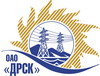 Открытое акционерное общество«Дальневосточная распределительная сетевая  компания»ПРОТОКОЛ ВЫБОРА ПОБЕДИТЕЛЯПРЕДМЕТ ЗАКУПКИ: открытый электронный запрос предложений № 443538 на право заключения Договора на выполнение работ для нужд филиала ОАО «ДРСК» «Амурские электрические сети» Ремонт ВЛ-110 кВ Февральск-Коболдо 1,2, филиал "АЭС" (закупка 14 раздела 1.1. ГКПЗ 2015 г.).Плановая стоимость: 955 000,0 руб. без учета НДС. Указание о проведении закупки от 27.11.2014 № 325.ПРИСУТСТВОВАЛИ: постоянно действующая Закупочная комиссия 2-го уровня.ВОПРОСЫ ЗАСЕДАНИЯ ЗАКУПОЧНОЙ КОМИССИИ:О ранжировке предложений после проведения переторжки. Выбор победителя закупки.ВОПРОС 1 «О ранжировке предложений после проведения переторжки. Выбор победителя закупки»ОТМЕТИЛИ:В соответствии с критериями и процедурами оценки, изложенными в документации о закупке после проведения переторжки,  предлагается ранжировать предложения следующим образом:На основании вышеприведенной ранжировки предложений Участников закупки после проведения переторжки предлагается признать Победителем Участника занявшего первое место.РЕШИЛИ:Утвердить ранжировку предложений участников после поведения переторжки:1 место ООО "Смена" г. Свободный, 2 место ООО "ДЭМ" г. СвободныйПризнать Победителем закупки участника занявшего первое место в ранжировке предложенийОтветственный секретарь Закупочной комиссии 2 уровня                               О.А.МоторинаТехнический секретарь Закупочной комиссии 2 уровня                                    О.В.Чувашова            №  136/УР-ВПг. Благовещенск29 декабря  2014 г.дата вступления в силу  24 декабря  2014 г.Дата голосования  Место в ран-жировкеНаименование и адрес участникаЦена заявки, руб. Цена заявки после переторжки, руб.	Цена заявки после переторжки, руб.1ООО "Смена" (676450, Россия, Амурская обл., г. Свободный, ул. Деповская, д. 3)945 000,00 руб. (НДС не облагается)941 000,00 руб. (НДС не облагается)2 ООО "ДЭМ" (676450, Россия, Амурская область, г.Свободный, ул. Шатковская, 126)950 000,00 руб. (цена без НДС)Заявка не поступилаМесто в ран-жировкеНаименование и адрес участникаЦена заявки, руб. Иные существенные условия1 ООО "Смена" (676450, Россия, Амурская обл., г. Свободный, ул. Деповская, д. 3)941 000,00 руб. (НДС не облагается)Срок выполнения: с момента заключения договора по 31.05.2015 г. Условия оплаты:  без аванса, расчет в течение 30 календарных дней после подписания справки о стоимости выполненных работ КС-3. Гарантия на своевременное и качественное выполнение работ, а также на устранение дефектов, возникших по вине подрядчика, составляет 36 месяцев со дня подписания акта сдачи-приемки. Гарантия на материалы и оборудование, поставляемые подрядчиком не менее 60 месяцев.  Срок действия оферты до 12.02.2015 г